№  90-1  от «24»  июля  2020 г.ЗАКЛЮЧЕНИЕО результатах публичных слушаний по внесению изменения в Правила землепользования и застройки сельского поселения Зигазинский сельсовет муниципального района Белорецкий район Республики Башкортостанс.Зигаза                                                                                                    24  июля 2020 года24.07.2020 года в здании администрации сельского поселения Зигазинский сельсовет  по адресу с.Зигаза, ул. Школьная,8 Белорецкого района Республики Башкортостан проведены публичные слушания по вопросу:1. по внесению изменения в Правила землепользования и застройки сельского поселения Зигазинский сельсовет муниципального района Белорецкий район Республики Башкортостан по корректировке текстовой и графической части.На публичных слушаниях принимали участие 20 человек, замечания и предложения не поступили. Возражений нет.Вывод:          Признать публичные слушания состоявшимися. Согласиться с результатом публичных слушаний по внесению изменения в Правила землепользования и застройки сельского поселения Зигазинский сельсовет муниципального района Белорецкий район Республики Башкортостан  по корректировке текстовой и графической части.Глава Сельского поселения:                                            Р.Р.Яныбаев                                                                     БАШКОРТОСТАН РЕСПУБЛИКАЋЫБЕЛОРЕТ РАЙОНЫ муниципаль районЫНЫңЕгәҙе АУЫЛ СОВЕТЫ АУЫЛ БИЛәМәһЕ ХАКИМИЄТЕ 453552, БР, Белорет районы, Егәҙе ауылы,  Мәктәп  урамы, 8тел.: (34792) 7-96-81e-mail:46.Zigaza@bashkortan.ru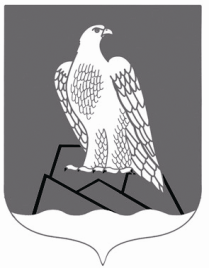 АДМИНИСТРАЦИЯСЕЛЬСКОГО ПОСЕЛЕНИЯЗигазинский СЕЛЬСОВЕТ Муниципального района Белорецкий район РЕСПУБЛИКИ БАШКОРТОСТАН453552, РБ, Белорецкий район, с.Зигаза, ул.Школьная, 8тел.: (34792) 7-96-81e-mail:beladm06@mail.rue-mail:46.Zigaza@bashkortan.ru